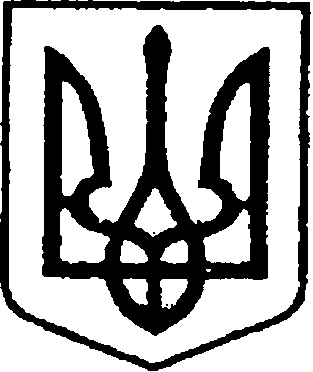                                                            УКРАЇНАЧЕРНІГІВСЬКА ОБЛАСТЬН І Ж И Н С Ь К А    М І С Ь К А    Р А Д АВ И К О Н А В Ч И Й    К О М І Т Е ТР І Ш Е Н Н Явід 03 вересня 2020 року                м. Ніжин	                                        № 301              Відповідно до ст. ст. 29, 52, 53, 59, 73 Закону України «Про місцеве самоврядування в Україні», Закону України «Про приватизацію  державного та комунального майна», Порядку проведення електронних аукціонів для продажу об’єктів малої приватизації, затвердженим постановою Кабінету Міністрів України від 10 травня 2018 року №432 (із змінами), Рішення Ніжинської міської ради від 27 листопада 2019 року № 51-63/2019 «Про внесення змін до рішення Ніжинської міської ради від 28.09.2018 року №25-43/2018 «Про малу приватизацію об’єктів комунальної власності територіальної громади м. Ніжина», рішення Ніжинської міської ради від 29 квітня 2020 року №35-72/2020 «Про перелік об’єктів комунальної власності Ніжинської міської об’єднаної територіальної громади, що підлягають приватизації», рішення Ніжинської міської ради від 26 червня 2020 року №23-75/2020 «Про приватизацію нежитлової будівлі, що розташована за адресою: м. Ніжин, вулиця Московська, будинок, 20а», рішення виконавчого комітету Ніжинської міської ради від 02 липня 2020 року №216 «Про створення аукціонної комісії для продажу нежитлової будівлі, що розташована за адресою: м.Ніжин, вулиця Московська, будинок 20а», рішення виконавчого комітету Ніжинської міської ради від 06 серпня 2020 року №267 «Про затвердження умов продажу нежитлової будівлі, що розташована за адресою: м.Ніжин, вулиця Московська, будинок 20а», Регламенту виконавчого комітету Ніжинської міської ради VII скликання, затвердженого рішенням виконавчого комітету міської ради від 11 серпня 2016 року № 220, виконавчий комітет Ніжинської міської ради вирішив: 1. Затвердити протокол про результати електронного аукціону 
№UA-PS-2020-08-09-000038-3 сформованого 27.08.2020 року 15:01:34 оператором - Товариство з обмеженою відповідальністю  «НАЦІОНАЛЬНА ЕЛЕКТРОННА БІРЖА» через електронний майданчик якого надано найвищу цінову пропозицію 126 100,00 грн.(сто двадцять шість тисяч сто гривень 00 копійок) переможцем електронного аукціону- Кубраком Віталієм Михайловичем. 2. Визнати переможцем електронного аукціону з продажу нежитлової будівлі, що розташована за адресою: Чернігівська область, місто Ніжин, вулиця Московська, будинок, 20а  - Кубрака Віталія Михайловича.3. Начальнику відділу комунального майна управління комунального майна та земельних відносин Ніжинської міської ради Федчун Н.О., забезпечити оприлюднення даного рішення на офіційному  сайті Ніжинської міської ради протягом п’яти робочих днів  після його прийняття.4. Контроль за виконанням даного рішення покласти  на першого  заступника міського голови  з питань діяльності виконавчих органів ради Олійника Г.М. Міський голова                                                                         А.В. ЛінникВізують:Начальник відділу комунального майна				                             Н.О. Федчун Перший заступник міського голови з питань діяльностівиконавчих органів ради                                                          Г. М. ОлійникКеруючий справами виконавчого комітетуНіжинської міської ради					         С.О.КолесникНачальник відділуюридично-кадрового забезпечення апарату                                                       	виконавчого комітетуНіжинської міської ради     		         				В.О. Лега               Пояснювальна запискадо рішення виконавчого комітету Ніжинської міської ради«Про затвердження протоколу про результати електронного аукціонуз продажу нежитлової будівлі, що розташована за адресою:Чернігівська область, місто Ніжин, вулиця Московська, будинок 20а»Відповідно до ст. ст. 29, 52, 53, 59, 73 Закону України «Про місцеве самоврядування в Україні», Закону України «Про приватизацію  державного та комунального майна», Порядку проведення електронних аукціонів для продажу об’єктів малої приватизації, затвердженим постановою Кабінету Міністрів України від 10 травня 2018 року №432 (із змінами), рішення Ніжинської міської ради від 28 вересня 2018 року № 25-43/2018 «Про малу приватизацію об’єктів комунальної власності територіальної громади м. Ніжина», рішення Ніжинської міської ради від 29 квітня 2020 року №35-72/2020 «Про перелік об’єктів комунальної власності Ніжинської міської об’єднаної територіальної громади, що підлягають приватизації», рішення Ніжинської міської ради від 26 червня 
2020 року №23-75/2020 «Про приватизацію нежитлової будівлі, що розташована за адресою: м. Ніжин, вулиця Московська, будинок, 20а», рішення виконавчого комітету Ніжинської міської ради від 02 липня 2020 року №216 «Про створення аукціонної комісії для продажу нежитлової будівлі, що розташована за адресою: м.Ніжин, вулиця Московська, будинок 20а», рішення виконавчого комітету Ніжинської міської ради від 06 серпня 2020 року №267 «Про затвердження умов продажу нежитлової будівлі, що розташована за адресою: м.Ніжин, вулиця Московська, будинок 20а», Регламенту виконавчого комітету Ніжинської міської ради VII скликання, затвердженого рішенням виконавчого комітету міської ради від 11 серпня 2016 року № 220, підготовлено на розгляд виконавчого комітету Ніжинської міської ради  даний проект рішення.Начальник відділу комунального майна             		 Н.О. Федчун Про затвердження протоколу про результати електронного аукціону з продажу нежитлової будівлі, що розташована за адресою:Чернігівська область, місто Ніжин, вулиця Московська, будинок 20а